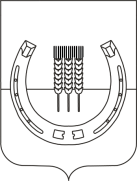 АДМИНИСТРАЦИЯСПАССКОГО СЕЛЬСКОГО ПОСЕЛЕНИЯСПАССКОГО МУНИЦИПАЛЬНОГО РАЙОНАПРИМОРСКОГО КРАЯПОСТАНОВЛЕНИЕ8 ноября 2018 года	                       	с. Спасское		                   	    	             № 110О внесении изменений в постановление администрации Спасского сельского поселения № 268 от 02 декабря 2015 года «Об утверждении Положения о порядке размещения сведений о доходах, расходах, об имуществе и обязательствах имущественного характера лиц, замещающих муниципальные должности и должности муниципальной службы в администрации Спасского сельского поселения и членов их семей на официальном сайте администрации Спасского сельского поселения и предоставления этих сведений средствам массовой информации для опубликования»Рассмотрев требование прокурора г.Спасска-Дальнего от 20.09.2018 № 22-4-2018/4712сн об изменении нормативного правового акта с целью исключения выявленного коррупциогенного фактора, на основании Устава Спасского сельского поселения, администрация Спасского сельского поселенияПОСТАНОВЛЯЕТ:1. Внести в постановление администрации Спасского сельского поселения № 268 от 02 декабря 2015 года «Об утверждении Положения о порядке размещения сведений о доходах, расходах, об имуществе и обязательствах имущественного характера лиц, замещающих муниципальные должности и должности муниципальной службы в администрации Спасского сельского поселения и членов их семей на официальном сайте администрации Спасского сельского поселения и предоставления этих сведений средствам массовой информации для опубликования» следующие изменения:1) в наименовании и по тексту постановления, в наименовании и по тексту прилагаемого Положения слова «лица, замещающие муниципальные должности и должности муниципальной службы» заменить словами «лица, замещающие должности муниципальной службы» в соответствующих падежах.3. Настоящее постановление вступает в силу с момента его официального опубликования.4.Контроль за исполнением данного постановления оставляю за собой. Глава администрации Спасского сельского поселения                                                                  А.В.Деркач